.Agility TrialLICENSED BY THE AMERICAN KENNEL CLUBMEMBER CLUBSGerman Shorthaired Pointer Club of Middle TN
MTSU Livestock Arena1720 Greenland Drive, Murfreesboro, TN 37132May 24 & 25, 2024 (All Classes)May 26, 2024 (Std & JWW, Premiers)Entries Limited to 700 runs (not to exceed 350 runs per Judge per day) Trial Hours: 7:00 am to 7:00 pm (Central Daylight Time)This trial will be held indoors, climate controlled, on packed dirt.Std  Ring size 115 x 90, JWW Ring size 100 x 90This Event is accepting entries for dogs listed in the 
AKC Canine Partners Program.Method of Entry: FIRST RECEIVED Entries Open: Wednesday, March 20th, 2024 8:00 am Close date: Wednesday, May 8th, 2024, at 6:00 pmafter which time entries cannot be accepted, cancelled, altered, or substituted except as provided in Chapter 11, Section 6 of the Dog Show Rules.A maximum of 10 entries per envelope is allowed. Envelopes with more than 10 entries and/or entries received prior to the opening date will be returned No hand delivered entries will be accepted in the first 24 hours.Trial Secretary: Jane Mohr, 6811 Burkitt Road, Cane Ridge, TN  37013615/406-3380    email:Agilitysecretary@gmail.comElectronic timers will be used at this trial 
Event #: 2024618501, 2024618502, 2024618503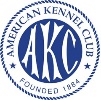 Permission has been granted by the American Kennel Club for the holding of this event under the American Kennel Club rules and regulations.                                    Gina DiNardo, SecretaryFees$27 	- First entry per day each dog (includes $3.50 recording fee)
$15	- Each Additional entry per day each dog (includes $3.50 recording fee)Make checks payable to GSPCMT and mail with entries to:  
Jane Mohr, 6811 Burkitt Rd, Cane Ridge, TN  37013ScheduleRing 1 start time every day 	8:00 a.m.Ring 2 start time every day	9:00 a.m.Friday and Sunday:  Dogs will be run high to low.  Thursday and Saturday: Dogs will be run low to high.Start times are tentative, and it may be determined that either ring may start earlier or later than listed above once entries have closed in order to expedite the running or the trial.  In no case shall either ring start before 8 am.  Rings will run in the order listed in the table below.  Jump height order for the Exc/Master classes may vary based on entry conflicts.FAST will walk all levels and then run all levels together by jump height.Judges:Jen Young  (#104661), 216 Smallwood Ave, Fort Pierce, FL  34982Christine Bishop  (#96639) 8528 Matecumbe Rd, Port Charlotte, FL  33981. German Shorthaired Pointer Club of Middle TennesseePresident:	Gary Sadler Vice-President:	 Tony SchachleSecretary	Rick GillTreasurer	Colleen ScruggsTrial Chairperson Sheila Cook    114 Trotter Way, Wilmore, KY   40390(859) 496-1368	email: sjcook@uky.eduEvent Committee:Wanda Gunter			Frank Cook			Chris Mano         Katie Mano		Elizabeth Manno	Ann McPherson	 Trial Secretary:
Jane Mohr, 6811 Burkitt Rd, Cane Ridge, TN  37013 615/406-3380           email: Agilitysecretary@gmail.comClasses OfferedStandard: Premier, Master, Excellent, Open, Novice A and Novice B
Standard, Preferred: Premier, Master, Excellent, Open, Novice 
Jumpers with Weaves:  Premier, Master, Excellent, Open, Nov A & Nov B
Jumpers with Weaves, Preferred:  Premier, Master, Excellent, Open, Novice
FAST: Master, Excellent, Open, Novice A and Novice B
FAST, Preferred: Master, Excellent, Open, Novice 
T2B & T2B PreferredGerman Shorthaired Pointer Club of Middle TNWould you like to volunteer to help us?It takes lots of workers, each putting in a little bit of time, to make a successful trial weekend. Trial workers will receive a $3 voucher each class worked.  Set up on Thursday and take down on Monday will be eligible for a $25 gas card raffle.Your name:Email: Jobs you’d consider doing and when:Classes you’re available to work:Please return this page with your entry if you are volunteering.Notice To ExhibitorsThe safety of the dogs is our primary concern.  By entering this trial, exhibitors acknowledge that they are familiar with the rules and regulations of this sport, and that their dogs are familiar with and able to perform all obstacles safely.Entry fees will not be refunded in the event that a dog is absent, disqualified, excused, or barred from competition by action of the Trial Committee.No entry will be refunded if the trial cannot be opened or completed by reason of riots, civil disturbances, fire, an act of God, public emergency, act of public enemy, or any other cause beyond the control of the organizing committee.It is expressly understood that exhibitors alone are responsible for the behavior of their dogs and/or children. Any exhibitor whose dog and/or children create unnecessary disturbances or repeatedly engage in unsafe or disruptive behavior may, at the discretion of the Trial Committee, be asked to leave the show site.  In such case, no refund of any fees will be made.Exhibitors are responsible for complete, accurate, and legible information on their entry forms; illegible or incomplete entries cannot be entered into the show.  All entries must be made on Official AKC Entry Forms or copies and must include the Agreement and Rules.  No Entry shall be made and no entry shall be accepted which specifies any condition as to its acceptance.Handlers may opt to run in a higher height division, but not in a division lower than their proper height division.   Dogs entered in the Preferred classes may not run in a higher height division.Bitches in season and injured dogs are not permitted to compete in Agility Trials.  Entry fees will be refunded less a $5 processing fee per run with a certificate from a veterinarian. This must be submitted either before the first day of the trial, or within 5 days after the final day of the trial.All dogs must be on leash at all times except when in the ring or when in the designated agility warm-up area.  Judges are not required to wait for dogs.  The owner or handler of each dog is solely responsible for having it ready at ringside when its class is to be judged.Exhibitors are responsible for cleaning up after their own dogs.  Please help us keep this site clean for future use.Returned checks do not constitute a valid entry fee.  The Trial Secretary will add a collection fee as assessed by the bank to the amount of each returned check. Subsequent returned checks from the same exhibitor may result in their being put on a cash only basis.Concessions may or may not be available on site. Plan accordingly.The show site will be available to exhibitors for set up on Thursday as outlined in the Notice to all exhibitors.RVs may come any time on Thursday.  Spaces are on a first come basis.Course Familiarization and Warm-UpsHandlers in all classes are permitted to walk the course, without a dog, prior to the start of the class. The walk-through period allows handlers to plan their strategy running the course and will be held prior to each class, following the judge’s briefing.Jump Height Cards Jump height cards are not required to be submitted with the entry form.  The entry form includes a spot to indicate whether the dog has been issued a temporary or permanent height card, or needs to be measured.  If the dog needs to be measured, it is the handler’s responsibility to ensure that the box on the entry form is checked, and that the dog is measured prior to running, either by the judge or record or by a VMO or AKC rep if present.Dogs Eligible to EnterThis trial is open to all dogs 15 months of age or older that are registered with the American Kennel Club or are registerable breeds that have obtained an AKC, ILP or PAL number.  Bitches in season, aggressive, blind dogs, or dogs suffering from any deformity, injury, or illness which may affect the dog’s physical or mental performance are ineligible to participate.  Moving Up To the Next ClassDogs may be moved up to a higher class at the request of the owner, as a result of qualifying for an agility title, provided that request is made to the Trial Secretary in writing no later than the Monday before the trial.  Move-ups over the weekend will be accommodated, provided the information is provided within 30 minutes after the last class of the day concludes.Entering For Exhibition Only (FEO)• For Exhibition Only may be offered at the option of the host club. FEO will allow exhibitors to work with their dogs in a trial environment. FEO is only allowed in the Time 2 Beat and FAST classes Participation in FEO is non-qualifying.• FEO runs are treated as trial entries. The exhibitor must enter the class(es) (T2B and/or FAST) prior to the closing date, pay class entry fee(s) and the Trial Secretary must record the entry in the Trial Catalog as part of the results for that class. FEO does not need to be noted on the entry form; the handler will declare the day of the show.• Dogs may be entered in any jump height for FEO runs. If entered in an ineligible jump height, the team is committed to FEO for that run and must declare FEO on the start line. Day of show jump height changes are not allowed.• Dogs may be entered in any level of FAST (Novice, Open, Excellent, Master). If the dog is not eligible for the level entered, the team is committed to FEO for that run and must declare FEO on the start line. Day of show level changes are not allowed.• The exhibitor must declare FEO in the ring prior to leading out. FEO may be declared earlier (ex. when checking in at the gate board).FEO Runs will be offered for FAST and T2B.Agility Gate will be used at this trial.   The code for this trial is 0524.Directions to MTSU ArenaFrom I-24:  Exit 78 (Franklin/96 and )- exit the interstate and head toward Murfreesboro  (east). You are on ; this will become Memorial Blvd/Hwy 231, go until you get to the intersection of Memorial and  (BP gas and U-Haul on corner). Turn right on Middle Tenn Blvd, go to the intersection of Greenland Dr. and turn left.  Parking in front of the arena is on the right past the 2nd traffic light.   From I-40:  From west or east take the  exit for Highway 231 and head south toward  (from  turn right, from  turn left). This is  when you get into .  Go to the intersection of Memorial and  and turn left. Go to  and turn left.  Parking in front of the arena is on the right past the 2nd traffic light.Waiting listA waiting list of up to 200 runs per day will be maintained.  Per Chapter 1, Section 16.1 of the Regulations for Agility Trials, a “waiting list close date” will be instituted.  The “waiting list close” will be 6 pm, Monday before the trial.   Full refunds will be given to those exhibitors withdrawing ONLY for the runs that are able to be filled from the waiting list.VENDOR INFORMATION: Vendors must reserve booth space, and may set up after 3pm on Wednesday afternoon, but not before that time.  If you are interested in being a vendor, please call or email Wanda Gunter at the contact information below.  Vendors will receive and must complete and return a reservation form with payment to the address below.Wanda Gunter1109 Andrea LanePortland, TN  37148wgunter211@gmail.com615-594-8986Hotel InformationHotels and Motels that will accept well behaved dogsPlease verify Pet policies and current rates when making reservations.EXIT 78 (HIGHWAY 96)Best Western           168 Chaffin Place, Murfreesboro, TN 37129         (615)895-3818
Double Tree Hotel 1850 Old Fort Pkwy, Murfreesboro, TN 37129       (615)895-5555
Baymont Inn             2230 Armory Dr, Murfreesboro, TN 37129          (615)896-1172
Motel 6                       114 Chaffin Pl, Murfreesboro, TN 37129            (615)890-8524
Red Roof Inn             2282 Armory Dr. Murfreesboro, TN 37129          (615)893-0104Vista Inn                 118 Westgate Blvd. Murfreesboro, TN 37127       (615)848-9030EXIT 81 (HIGHWAY 231)Howard Johnson 2424 S Church St., Murfreesboro, TN 371297 (615)896-5522
Knights Inn               2036 S Church St, Murfreesboro, TN 37129         (615)893-1090
Quality Inn               2135 S Church St, Murfreesboro, TN 37130         (615)890-1006Ramada Inn            1855 S Church St, Murfreesboro, TN 37130           (615)896-5080
Scottish Inn             2029 S Church St, Murfreesboro, TN 37130           (615)896-3210Animal Emergency – Critical Care & Referral CenterOn Call Vet services provided by Animal Medical Center, LLC.234 River Rock Road, Murfreesboro, TN Phone: 615 867-7575This clinic is open 24/7 and is located near the I-24 exit 78. From I-24 and Highway 96, go west.  Turn Left on Cason Lane, left at River Rock Blvd.  Facility on the right.. On Call Vet services provided by Murfreesboro Pet Emergency Clinic 2223 N.W. Broad Street, Murfreesboro, TN 37129  Phone: 615-890-1259      Exhibitors should follow their veterinarians’ recommendation to assure their dogs are free of internal and external parasites, any communicable diseases, and have appropriate vaccinationsClasses OfferedStandard: Premier, Master, Excellent, Open, Novice A and Novice B
Standard, Preferred: Premier, Master, Excellent, Open, Novice 
Jumpers with Weaves:  Premier, Master, Excellent, Open, Nov A & Nov B
Jumpers with Weaves, Preferred:  Premier, Master, Excellent, Open, Novice
FAST: Master, Excellent, Open, Novice A and Novice B
FAST, Preferred: Master, Excellent, Open, Novice 
T2B & T2B Preferred.Prizes and AwardsRosettes will be awarded to the 1st through 4th place teams in each jump height in each class.  Dogs must qualify to receive placement ribbons.  Qualifying ribbons will be awarded to all dogs receiving qualifying scores.   New Titling Ribbons will be offered for those finishing a title (with the exception of the new Master Bronze, Silver, Gold and Century titles). Double Q Ribbons will be offered, as will special MX and MXJ, Premier Titling, PAX, MACH, PACH, and Grand Champion ribbons.   Entry tipsPlease don’t staple your check to the entry form. Use a paper clip to attach it to your entries.Please circle class level AND jump height.  50% of the entries coming in are missing one of these fields.Please write legibly!Please double check the total due before writing the check.  This will save the treasurer a great deal of trouble writing refunds.  Any overpayments in the amount of $5 or less will NOT be refunded.Make sure you submit both sides of the form. Your signature is required on the back of the form.  Any unsigned entries may not be accepted and must be returned.If you are entering a mixture of both regular and preferred classes over the weekend, remember that a separate form is required for each track.  Entry fees remain the same between the two levels.RV PARKINGRV Hookups – $25 per night, reservations required.  The sites have power (30 and 50 amps) and water only.  Tents are $30 for the weekend.Spaces are first come, first served, unless we end up with a waiting list, in which case spaces will be assigned.  Spots are assigned in the order that they are received.   Because so many people want the same spots, we can no longer accept requests for specific spots.  You will see confirmation that you have a spot on your preliminary confirmation, and if you are on the waiting list for a spot, that will be detailed in the email.  RV Reservations will NOT be accepted before the opening date for the trial.Please send form below plus fee, $25/night for RV, $30 per weekend for tents, payable to “GSPCMT” with your entry fee to:Jane Mohr, 6811 Burkitt Road, Cane Ridge, TN  37013FEES must be received by closing date. Late fee: $10 for RVs and $5 for tentsRV hookups available by prior reservation only. Non-Regular Classes    International Sweepstakes  □STD  □JWW AGREEMENTI certify that I am the actual owner of the dog, or that I am the duly authorized agent of the actual owner whose name I have entered. In consideration of the acceptance of this entry, I (we) agree to abide by the rules and regulations of The American Kennel Club in effect at the time of this event, and any additional rules and regulations appearing in the premium list of this event and entry form and any decision made in accord with them. I (we) agree that the club holding this event has the right to refuse this entry for cause which the club shall deem sufficient. I (we) certify and represent that the dog entered is not a hazard to persons or other dogs. In consideration of the acceptance of this entry and of the holding of this event and of the opportunity to have the dog judged and to win prizes, ribbons, or trophies, I (we) agree to hold the AKC, the event-giving club, their members, directors, governors, officers, agents, superintendents or event secretary and the owner and/or lessor of the premises and any provider of services that are necessary to hold this event and any employees or volunteers of the aforementioned parties, and any AKC approved judge, judging at this event, harmless from any claim for loss or injury which may be alleged to have been caused directly or indirectly to any person or thing by the act of this dog while in or about the event premises or grounds or near any entrance thereto, and I (we) personally assume all responsibility and liability for any such claim; and I (we) further agree to hold the aforementioned parties harmless from any claim for loss, injury or damage to this dog. Additionally, I (we) hereby assume the sole responsibility for and agree to indemnify, defend and save the aforementioned parties harmless from any and all loss and expense (including legal fees) by reason of the liability imposed by law upon any of the aforementioned parties for damage because of bodily injuries, including death at any time resulting therefrom, sustained by any person or persons, including myself (ourselves), or on account of damage to property, arising out of or in consequence of my (our) participation in this event, however such, injuries, death or property damage may be caused, and whether or not the same may have been caused or may be alleged to have been caused by the negligence of the aforementioned parties or any of their employees, agents, or any other person.  I (WE) AGREE THAT ANY CAUSE OF ACTION, CONTROVERSY OR CLAIM ARISING OUT OF OR RELATED TO THE ENTRY, EXHIBITION OR ATTENDANCE AT THE EVENT BETWEEN THE AKC AND THE EVENT-GIVING CLUB (UNLESS OTHERWISE STATED IN THIS PREMIUM LIST) AND MYSELF (OURSELVES) OR AS TO THE CONSTRUCTION, INTERPRETATION AND EFFECT OF THIS AGREEMENT SHALL BE SETTLED BY ARBITRATION PURSUANT TO THE APPLICABLE RULES OF THE AMERICAN ARBITRATION ASSOCIATION. HOWEVER, PRIOR TO ARBITRATION ALL APPLICABLE AKC BYLAWS, RULES, REGULATIONS AND PROCEDURES MUST FIRST BE FOLLOWED AS SET FORTH IN THE AKC CHARTER AND BYLAWS, RULES, REGULATIONS, PUBLISHED POLICIES AND GUIDELINES.INSTRUCTIONSHandlers whose dogs measure into the 8” through 20” regular jump height divisions may opt to enter in a higher or 24-choice height division for all Regular titling classes, but not in a division lower than their proper height division. Dogs who measure into the 24” regular jump height division may not enter 24-choice. Dogs entered in the Preferred classes must compete at the required jump height and may not compete in a jump height division higher or lower than their proper height division. All dogs that have not been officially measured for an Agility Jump Height Card may still compete; however, they must be measured by a Judge of record, an Agility Field Representative, or a Volunteer Measuring Official, prior to running. If measured by the Judge of record, that measurement will be valid for this trial or back-to-back trials only. If a measurement is necessary, it is the exhibitor's responsibility to have their dog(s) measured prior to running. Dogs listed in the AKC Canine PartnersSM program may be eligible to enter all-breed AKC agility trials at the club’s option. These dogs should be listed as All American Dog and must include their AKC number on the entry form and check the AKC No. box. Junior Handlers should enter their Junior Handler number on the front of this form. Should you not have your Junior Handler number, it may be obtained from the American Kennel Club (919) 233-9767. If the Junior Handler is not the owner of the dog identified on the face of this form, what is the relationship of the Junior Handler to the Owner?_________________________SIGNATURE of owner or his agent duly authorized to make this entry.  SIGN HERE   X _______________________________________________Telephone Number: ____________________________________________________Email Address: __________________________________________________□New EmailIn Case of Emergency - Name: _________________________Phone #: _________________DayRing 1 Ring 2FridayAll FAST, 
Premier, Exc/Mst, Open, Nov StdJudge: YoungT2B
Nov, Open, Exc/Mst, Premier JWW Judge: BishopSaturdayAll FAST, 
Premier, Exc/Mst, Open, Nov StdJudge: BishopT2B
Nov, Open, Exc/Mst, Premier JWW Judge: YoungSundayPremier,Exc/Mst, Open, Nov Std Judge: YoungNov, Open, Exc/Mst, Premier JWW Judge: Bishop√JobThurFriSatSunTimerScribeAssistant ScribeGate StewardRing CrewScribe Sheet RunnerLeash RunnerTable Work (scoring)Course BuilderTrailer unloading/loading√ClassMiniMaxiBothExcellent/MasterPremierOpenNoviceExcellent/Master JWWPremier JWWOpen JWWExcellent/Master FASTOpen FASTNovice FASTT2B		RegularPreferredHeight at WithersHandlers may opt to run their dog in a higher height division.Handlers must run their dog in their proper eligible height.Owners are responsible for entering their dog in the proper height division.8”4”For dogs 11 inches and under at the withers12”8”For dogs 14 inches and under at the withers16”12”For dogs 18 inches and under at the withers20”16”For dogs 22 inches and under at the withers24”20”For dogs over 22 inches at the withers24C”n/aDogs who measure into the 8” through 20” regular jump height divisions may opt to enter the 24-choice height division at their owner’s discretion. Dogs who measure into the 24” regular jump height division may not enter 24-choice.NameEmailRV/Camper $25 / nightRV/Camper $25 / nightTents $30 / weekend Tents $30 / weekend ModelLicense____  In Barn____  In BarnArrival DateDeparture Date:Departure Date:Fee EnclosedFee EnclosedOFFICIAL AMERICAN KENNEL CLUB AGILITY ENTRY FORM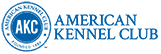 GSPCMT - 5/24/24 – 5/26/24       
Event #: 2024618501, 2024618502, 2024618503                                                                  Opens: 3/20/24:  ● Closes: 5/8/24OFFICIAL AMERICAN KENNEL CLUB AGILITY ENTRY FORMGSPCMT - 5/24/24 – 5/26/24       
Event #: 2024618501, 2024618502, 2024618503                                                                  Opens: 3/20/24:  ● Closes: 5/8/24OFFICIAL AMERICAN KENNEL CLUB AGILITY ENTRY FORMGSPCMT - 5/24/24 – 5/26/24       
Event #: 2024618501, 2024618502, 2024618503                                                                  Opens: 3/20/24:  ● Closes: 5/8/24OFFICIAL AMERICAN KENNEL CLUB AGILITY ENTRY FORMGSPCMT - 5/24/24 – 5/26/24       
Event #: 2024618501, 2024618502, 2024618503                                                                  Opens: 3/20/24:  ● Closes: 5/8/24OFFICIAL AMERICAN KENNEL CLUB AGILITY ENTRY FORMGSPCMT - 5/24/24 – 5/26/24       
Event #: 2024618501, 2024618502, 2024618503                                                                  Opens: 3/20/24:  ● Closes: 5/8/24OFFICIAL AMERICAN KENNEL CLUB AGILITY ENTRY FORMGSPCMT - 5/24/24 – 5/26/24       
Event #: 2024618501, 2024618502, 2024618503                                                                  Opens: 3/20/24:  ● Closes: 5/8/24OFFICIAL AMERICAN KENNEL CLUB AGILITY ENTRY FORMGSPCMT - 5/24/24 – 5/26/24       
Event #: 2024618501, 2024618502, 2024618503                                                                  Opens: 3/20/24:  ● Closes: 5/8/24OFFICIAL AMERICAN KENNEL CLUB AGILITY ENTRY FORMGSPCMT - 5/24/24 – 5/26/24       
Event #: 2024618501, 2024618502, 2024618503                                                                  Opens: 3/20/24:  ● Closes: 5/8/24Fri:    5/24/24□  STD□  JWW□  FAST□  FAST□ T2B□PremSTD□PremJWW□PremJWWSat:   5/25/24□  STD□  JWW□  FAST□  FAST□ T2B□PremSTD□PremJWW□PremJWWSun:  5/26/24□  STD    □  JWWN/AN/AN/A□PremSTD□PremJWW□PremJWWDaily Entry Fee: 1st run $27, $15 each addl. run.                   Make checks payable to:  GSPCMT               Mail to:  Jane Mohr, 6811 Burkitt Rd, Cane Ridge, TN  37013IMPORTANT: Carefully read instructions before filling out!       ENTRY FEE ENCLOSEDDaily Entry Fee: 1st run $27, $15 each addl. run.                   Make checks payable to:  GSPCMT               Mail to:  Jane Mohr, 6811 Burkitt Rd, Cane Ridge, TN  37013IMPORTANT: Carefully read instructions before filling out!       ENTRY FEE ENCLOSEDDaily Entry Fee: 1st run $27, $15 each addl. run.                   Make checks payable to:  GSPCMT               Mail to:  Jane Mohr, 6811 Burkitt Rd, Cane Ridge, TN  37013IMPORTANT: Carefully read instructions before filling out!       ENTRY FEE ENCLOSEDDaily Entry Fee: 1st run $27, $15 each addl. run.                   Make checks payable to:  GSPCMT               Mail to:  Jane Mohr, 6811 Burkitt Rd, Cane Ridge, TN  37013IMPORTANT: Carefully read instructions before filling out!       ENTRY FEE ENCLOSEDDaily Entry Fee: 1st run $27, $15 each addl. run.                   Make checks payable to:  GSPCMT               Mail to:  Jane Mohr, 6811 Burkitt Rd, Cane Ridge, TN  37013IMPORTANT: Carefully read instructions before filling out!       ENTRY FEE ENCLOSEDDaily Entry Fee: 1st run $27, $15 each addl. run.                   Make checks payable to:  GSPCMT               Mail to:  Jane Mohr, 6811 Burkitt Rd, Cane Ridge, TN  37013IMPORTANT: Carefully read instructions before filling out!       ENTRY FEE ENCLOSEDDaily Entry Fee: 1st run $27, $15 each addl. run.                   Make checks payable to:  GSPCMT               Mail to:  Jane Mohr, 6811 Burkitt Rd, Cane Ridge, TN  37013IMPORTANT: Carefully read instructions before filling out!       ENTRY FEE ENCLOSEDDaily Entry Fee: 1st run $27, $15 each addl. run.                   Make checks payable to:  GSPCMT               Mail to:  Jane Mohr, 6811 Burkitt Rd, Cane Ridge, TN  37013IMPORTANT: Carefully read instructions before filling out!       ENTRY FEE ENCLOSEDChoose Either Regular OR Preferred ClassesCircle one jump height | Circle class selections | Only one selection per class (both Master & Premier allowed)Choose Either Regular OR Preferred ClassesCircle one jump height | Circle class selections | Only one selection per class (both Master & Premier allowed)Choose Either Regular OR Preferred ClassesCircle one jump height | Circle class selections | Only one selection per class (both Master & Premier allowed)Choose Either Regular OR Preferred ClassesCircle one jump height | Circle class selections | Only one selection per class (both Master & Premier allowed)Choose Either Regular OR Preferred ClassesCircle one jump height | Circle class selections | Only one selection per class (both Master & Premier allowed)Choose Either Regular OR Preferred ClassesCircle one jump height | Circle class selections | Only one selection per class (both Master & Premier allowed)Choose Either Regular OR Preferred ClassesCircle one jump height | Circle class selections | Only one selection per class (both Master & Premier allowed)Choose Either Regular OR Preferred ClassesCircle one jump height | Circle class selections | Only one selection per class (both Master & Premier allowed)REGULAR Classes           8”     12”     16”     20”    24”     24C”    STD	NovA	NovB     Open   Exc     Master    Premier JWW	NovA	NovB     Open   Exc     Master    Premier FAST	NovA	NovB     Open   Exc     Master   T2B   	T2BREGULAR Classes           8”     12”     16”     20”    24”     24C”    STD	NovA	NovB     Open   Exc     Master    Premier JWW	NovA	NovB     Open   Exc     Master    Premier FAST	NovA	NovB     Open   Exc     Master   T2B   	T2BREGULAR Classes           8”     12”     16”     20”    24”     24C”    STD	NovA	NovB     Open   Exc     Master    Premier JWW	NovA	NovB     Open   Exc     Master    Premier FAST	NovA	NovB     Open   Exc     Master   T2B   	T2BREGULAR Classes           8”     12”     16”     20”    24”     24C”    STD	NovA	NovB     Open   Exc     Master    Premier JWW	NovA	NovB     Open   Exc     Master    Premier FAST	NovA	NovB     Open   Exc     Master   T2B   	T2BPREFERRED Classes         4”        8”       12”      16”      20”  STD	NovP   OpenP   ExcP  MasterP  PremierP JWW	NovP  OpenP   ExcP  MasterP PremierP FAST	NovP  OpenP   ExcP  MasterP   T2B   	T2BPPREFERRED Classes         4”        8”       12”      16”      20”  STD	NovP   OpenP   ExcP  MasterP  PremierP JWW	NovP  OpenP   ExcP  MasterP PremierP FAST	NovP  OpenP   ExcP  MasterP   T2B   	T2BPPREFERRED Classes         4”        8”       12”      16”      20”  STD	NovP   OpenP   ExcP  MasterP  PremierP JWW	NovP  OpenP   ExcP  MasterP PremierP FAST	NovP  OpenP   ExcP  MasterP   T2B   	T2BPPREFERRED Classes         4”        8”       12”      16”      20”  STD	NovP   OpenP   ExcP  MasterP  PremierP JWW	NovP  OpenP   ExcP  MasterP PremierP FAST	NovP  OpenP   ExcP  MasterP   T2B   	T2BPThis Dog Needs To Be Measured   □Yes     □No     SEXSEXHEIGHT AT WITHERS BREED VARIETY VARIETY CALL NAMEAKC® NAME (INCLUDE AKC TITLES ONLY) AKC® NAME (INCLUDE AKC TITLES ONLY) AKC® NAME (INCLUDE AKC TITLES ONLY) AKC® NAME (INCLUDE AKC TITLES ONLY) AKC® NO   □                                Enter Complete Registration # belowILP NO.  □    PAL NO.  □ FOREIGN REG. NO & COUNTRY   □AKC® NO   □                                Enter Complete Registration # belowILP NO.  □    PAL NO.  □ FOREIGN REG. NO & COUNTRY   □DATE OF BIRTH DATE OF BIRTH AKC® NO   □                                Enter Complete Registration # belowILP NO.  □    PAL NO.  □ FOREIGN REG. NO & COUNTRY   □AKC® NO   □                                Enter Complete Registration # belowILP NO.  □    PAL NO.  □ FOREIGN REG. NO & COUNTRY   □PLACE OF BIRTH (LIST COUNTRY)PLACE OF BIRTH (LIST COUNTRY)BREEDER BREEDER BREEDER BREEDER SIRE SIRE SIRE SIRE DAM DAM DAM DAM ACTUAL OWNERS ACTUAL OWNERS ACTUAL OWNERS ACTUAL OWNERS OWNERS ADDRESS                                                                                                                                                                      new addressOWNERS ADDRESS                                                                                                                                                                      new addressOWNERS ADDRESS                                                                                                                                                                      new addressOWNERS ADDRESS                                                                                                                                                                      new addressCITY, STATE  ZIP + 4CITY, STATE  ZIP + 4CITY, STATE  ZIP + 4CITY, STATE  ZIP + 4HANDLER                                                                                                                                                                                               ENTER  JR. HANDLER # if applicableHANDLER                                                                                                                                                                                               ENTER  JR. HANDLER # if applicableHANDLER                                                                                                                                                                                               ENTER  JR. HANDLER # if applicableHANDLER                                                                                                                                                                                               ENTER  JR. HANDLER # if applicableExhibitor or owner MUST sign on the signature line beneath the instructions.Exhibitor or owner MUST sign on the signature line beneath the instructions.Exhibitor or owner MUST sign on the signature line beneath the instructions.Exhibitor or owner MUST sign on the signature line beneath the instructions.